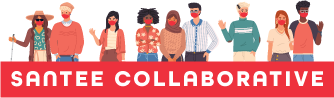 Santee Community Collaborative Coordinating Council Zoom ONLYNovember 3, 2021 3pmJoin Zoom Meeting 
https://zoom.us/j/8920368771?pwd=MUxLU2Jrc3RJb1BJeHQ1UTI4QzZiUT09 Meeting ID:  892 036 8771
Passcode: nQT9kjWELCOME & INTRODUCTIONS: Meeting Chair- Angela Tomlinson, 5 people presentREVIEW OF AGENDA & MINUTES: October 6, 2021 Coordinating Council meetingAgenda- Approved by Seraphina Eberhardt, Second by Helen RosatiMinutes- Approved by Seraphina Eberhardt, Second by Helen RosatiPublic Communication: HOLIDAYS- Update on Holiday meeting- A special holiday meeting will be held Dec 1 at 3pm-4:30pm on Zoom or in person at the City of Santee. This will be instead of the normally scheduled November and December Collaborative meeting. This meeting with combine with Coordinating Council.Meetings- Community WorkshopThoughts on DEI Meeting- Angela Tomlinson discussed the meeting and results. Angela will send email to links with results. Collaborative discussed potentially working on a program that will assist with working on DEI issues.Director’s Report– Angela Tomlinson - Announcements: Open to council- No announcementsAdjourned Next Collaborative/ Council meeting:  December 1, 2021 3pm-4:30pm